Отчет № 1   объединения «Волшебная радуга» 1 и 2 группыТемы занятий:Интернет ресурсы: ddt-griv.ru (страничка педагога – Суслова Г. В.)   stranamasterov.ru     Изделия по темам: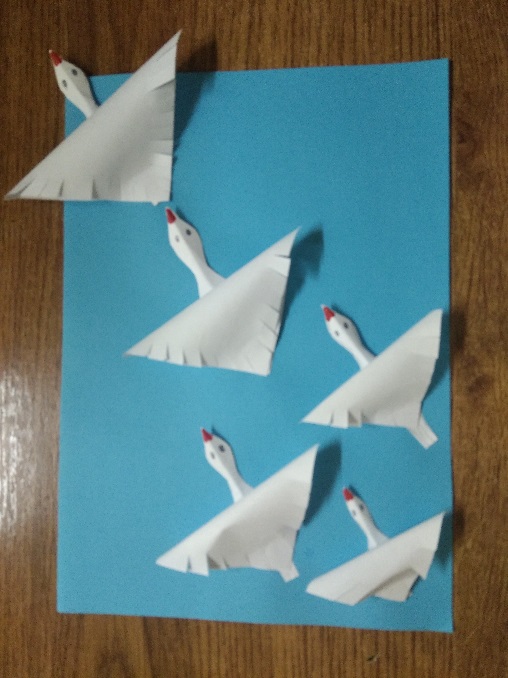 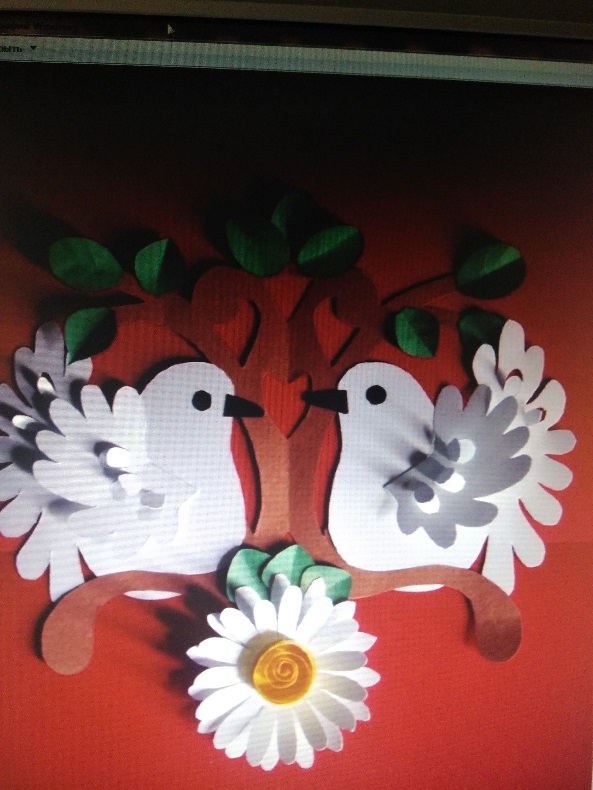 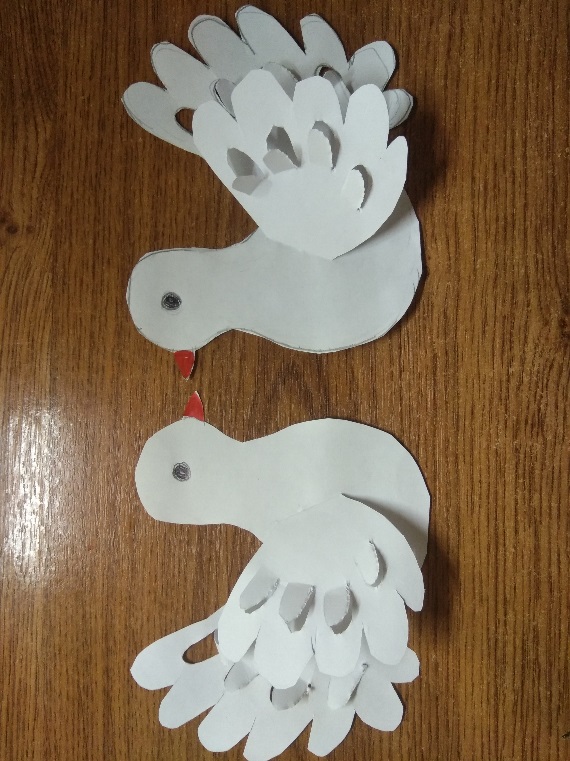 Воспитательная работа.- Разъяснительные беседы о правилах гигиены, профилактике вирусных и простудных заболеваний.- Беседа: Помним правила движенья, как таблицу умноженья.Тема занятияДата 1 группаДата2 группаИспользуемая литератураМатериалы и оборудованиеВведение. История бумагопластики. Инструктажи по технике безопасности. Материаловедение. Разновидности бумаги и инструменты.01.06.2001.06.20«Секреты бумажного листа» Макарова Н.Цветная бумага, цветной картон, клей ПВА, ножницы, линейка, карандаши.Аппликации. Понятие о аппликации. Изготовление несложной аппликации «Лебеди».03.06.2003.06.20«Секреты бумажного листа» Макарова Н.Цветная бумага, цветной картон, клей ПВА, ножницы, линейка, карандаши.Изготовление композиции «Голуби».04.06.2004.06.20«Секреты бумажного листа» Макарова Н.Цветная бумага, цветной картон, клей ПВА, ножницы, линейка, карандаши.